BG12-LX-SP Estación Manual de Emergencia, Doble Acción, Direccionable, Texto en Español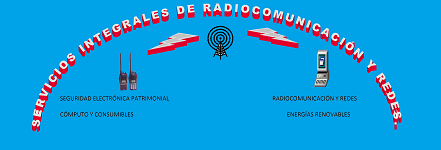 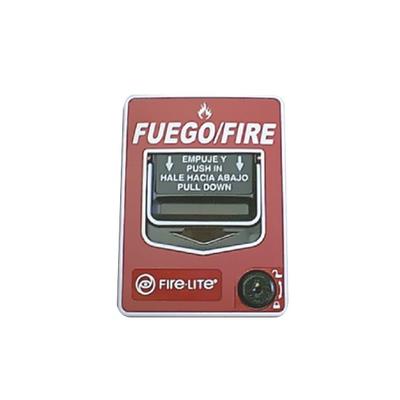    La estación manual de emergencia BG-12LX-SP de Fire-Lite, permite que el panel de control muestre la ubicación exacta de punto de activación gracias a su direccionamiento interconstruido, además, reduce considerablemente las falsas alarmas por activación accidental ya que requiere dos movimientos para su activación, se utiliza exclusivamente con los paneles de detección de incendio direccionables MS-9050UD, MS-9200UDLS y MS-9600UDLS.Características:Listado UL, ULC, MEA, FM y CSFMDiseño y color visible y eleganteAccionamiento dual, diseñado para prevenir falsas alarmas por activación accidentalAl activarse, la palanca se enclava para indicar que se ha operado la estaciónCerradura con llaveLa estación se puede abrir para realizar inspecciones y mantenimiento sin iniciar una alarmaSe puede montar caja SB-10 o en caja eléctrica convencionalAlimentación: 24 VcdConsumo: 5 mADimensiones: 139 x 104 x 35 mm                                                                         $ 139.50 Dlls.AV. A LA CALERA N° 19  COL. VICENTE SUAREZ,  PUEBLA, PUE.               TEL: 01(222) 798 4382,    CEL:   2211287375                                              WEB: WWW.SIRYR.NET                                                                               CORREO: radserver@hotmail.com